			Application for access to the UK-PSC Cohort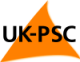 This application should be submitted electronically by email to the UK-PSC Project Manager (UKPSC@uhb.nhs.uk)Are you a PhD Student? Yes NoPlease describe the nature of the request being made (please tick all that apply) Patient data* Biobanked samples* Research data*Access Period:   1 year	   2 years  	 3 years	 4 years	 5 years	 >5 years(Select one box to indicate proposed initial timelines)Is this application related to a previous or existing UK-PSC Study:  Yes	NoIf Yes, please provide title and reference number:  ______________________________________________________________________________________________________________________________________________________Has funding been confirmed for this work? Yes NoPublicationSecurityCollaboratorsPlease note that the costs incurred in the collection of the data/samples and preparation of the data request response will normally need to be met by the centre requesting access. Costs will be calculated on a case by case basis reflecting, and determined by, the nature and extent of the work needed. If you are preparing a grant application which will utilise the UK-PSC resource it is essential that you contact us prior to submission to discuss the costs (which are an allowable cost in grant application).Disclaimer and SignatureI certify that my answers are true and complete to the best of my knowledge. I understand that access granted is subject to the following conditions:false or misleading information may result in immediate termination of accesssharing of samples and/or data to third parties without appropriate prior approval is strictly prohibitedat the end of the study unused samples are to be returned or destroyed and patient data must be deletedraw and processed data must be returned to the UK-PSC consortium following publication of resultsThe UK-PSC governance and/or research committee members must be invited to be authors on any publications relating to the use of the UK-PSC data/samples. Authorship credit should be based on a) substantial contributions to conception and design, or acquisition of data, or analysis and interpretation of data; b) drafting the article or revising it critically for important intellectual content; and c) final approval of the version to be published. Conditions a, b and c must all be met.annual progress reports and a final research report must be provided to UK-PSC upon requestProject title (including short title)Applicant NameEmploying InstitutionAddressTelephone NumberEmail AddressIf yes, please provide name, address and contact details of your supervisorsPlease provide the scientific rationale of your proposed study including timelines, details of experiments and analyses to be undertaken (250 words max)Please provide a lay summary of the  proposed work (250 words max)Please describe potential routes to patient benefit and please describe the timescale of these benefits (250 words max)*Please describe what you require in more detail (including volumes, concentrations, age, blood tests, gender etc)Please provide the name of the institution acting as Research Sponsor (as defined by the Research Governance Framework for Health and Social Care Second Edition, 2005) for the proposed workIf yes, please provide details of the source of funding (200 words max)Please outline your publication plan for this study: (NB: your publication plan must comply with the UK-PSC publication policy (appendix 1) as a minimum)Please provide details of how you will ensure that any data supplied under this agreement is protected from (a) loss and (b) access by unauthorized individuals.Provide details of any collaborators who are not under the jurisdiction of the Main Applicant.  Signature:Date: